6.B – DOMÁCÍ PŘÍPRAVA – plán od 23. do 27. 3. 2020Český jazykVše najdete na www.cestinka.estranky.czMatematika91/E – přečti91/6, 7 A i B – do školního sešitu92/9 – do školního sešitu92/F – přečti93/13 – do školního sešitu93/1, 2, 3, 4, 5 – napiš do školního sešitu, vyfoť tato cvičení a pošli na e-mail: jana.vlkova@6zsjh.cz 					Do předmětu zprávy napiš: Matematika - tvoje příjmení94/5 A i B95/11 A - do školního sešituAnglický jazyk1) Žáci se stále učí a opakují slovíčka v rozsahu 4 B, C , D , CULTURE -  pracovní sešit str. 83, 
upevňuješ si a opakuješ podle rozsahu zadaného v minulém týdnu2) Stále platí veškerá zadaná práce v pracovním sešitu a z učebnice z předchozího týdnea) v pracovním sešitu bude tedy zkompletováno: 4B, 4C a D , jedná se o strany 36 - 40b) Zkontroluj si, znovu pročti / učíš se tak, jestli máš veškeré písemné úkoly ve školním sešitu, které byly zadané podle učebnice v předchozím týdnu , bude klasifikováno!3) Nové úkoly  vyplnit:    z pracovního sešitu - sekce 4 D , str. 41  - sekce Progress check, str. 424) písemně do školního sešitu cv. 1/str. 54 z učebniceNěmecký jazykBeste Freunde A1.1, L.3 – Opakování a procvičování1. Was ist richtig? Unterstreiche. Co je správně? Podtrhni:Schau mal, das ist/sind Lukas und Lena.Nein, nicht richtig.Lukas uns Lena spielt/spielen Tennis.Hallo, wer sind/seid ihr?Ich sein/bin Leon und das ist/bist Ema.Wir/Ihr machen Karate.Wir sind/sein Freunde. 2. Finde 8 Verbformen und ergänze sie. Najdi 8 sloves a doplň je do vět:YEZKLETTERTBVCSPIELENNOMLACHENTNUMNKOHMACHEN JLTELEFONIERSTSTVNTRINKTSAHÖREPUZKLETTERN1) ………………….du?2) Ich ……………….Musik.3) Sven und Sonja ………………….Musik.4) Sonjas Freunde …………………. gern.5) Sven …………………………….auch gern.6) Wir ……………………..Tischtennis.7) Ihr …………………...Ananassaft?8) Ja, und wir ………………………3. Ergänze die Verben in der richtigen Form. Doplň slovesa ve správném tvaru: 
wohnen	kommen aus		spielen		machen 	heißen		sein	schreibenDas ………….Thomas. Er ……………….Deutschland und ……………..Karate. Thomas´ Freunde ……………..Uwe und Theo. Man ……………. das T-H-E-O. Die Jungs ………………. zusammen Fußball und ………………...in München.4. Udělej z vět cv. 3 Otázky zjištovací a doplňovací, tedy ke každé větě 2 otázky.Lösung, řešení:1) sind, spielen, seid, bin, ist, wir, sind2) 1. Telefonierst, 2. höre, 3. machen, 4. klettern, 5. klettert, 6. spielen, 7. trinkt. 8. lachen3)Das ist Thomas. Er kommt aus Deutschland und macht Karate. Thomas´ Freunde heißen Uwe und Theo. Man schreibt das T-H-E-O. Die Jungs spielen zusammen Fußball und wohnen in München.4)  Ist das Thomas?/Wer ist das? Woher kommt er?/Kommte er aus Deutschland? Was macht er?/ Macht er Karate? Wie heißen Thomas‘Freunde?/  Heißen Thomas‘Freunde Uwe und Theo? Wie schreibt man das?/ Schreibt man das T-H-E-O? Spielen die Jungs zusammen  Fußball?/ Was spielen die Jungs zusammen? Wo wohnen sie?/Wohnen sie in München?V případě, že nemáte možnost si papír s cvičeními vytisknout, zapište a zakreslete řešení do školních sešitů.PřírodopisKorýši - pročti str. 70 - 73Zapiš si poznámky ručně do sešitu: (Po návratu do školy sešity vyberu a zkontroluji domácí přípravu.)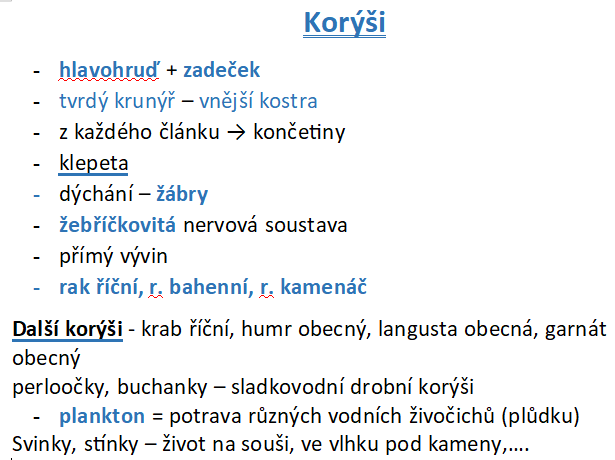 ZeměpisOpiš si poznámky do sešitu, splň přeškrtnuté úkoly. Úkoly do sešitu neopisuj.(Po návratu do školy sešity vyberu a zkontroluji domácí přípravu.)Koukni na video: JAK HLUBOKÝ JE OCEÁN? A CO SE UKRÝVÁ NA JEHO DNĚ?Odkaz: https://www.youtube.com/watch?v=Z7_brw4oa7M 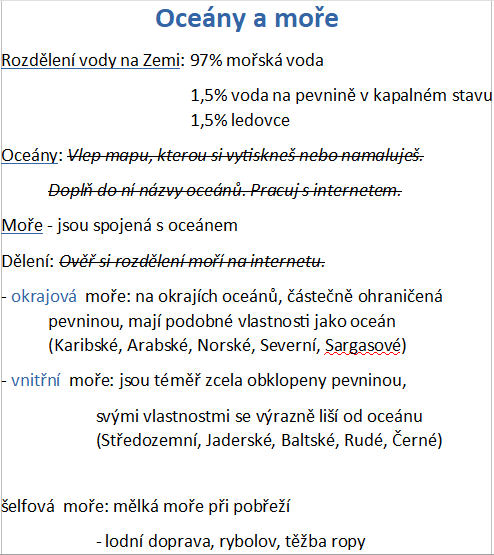 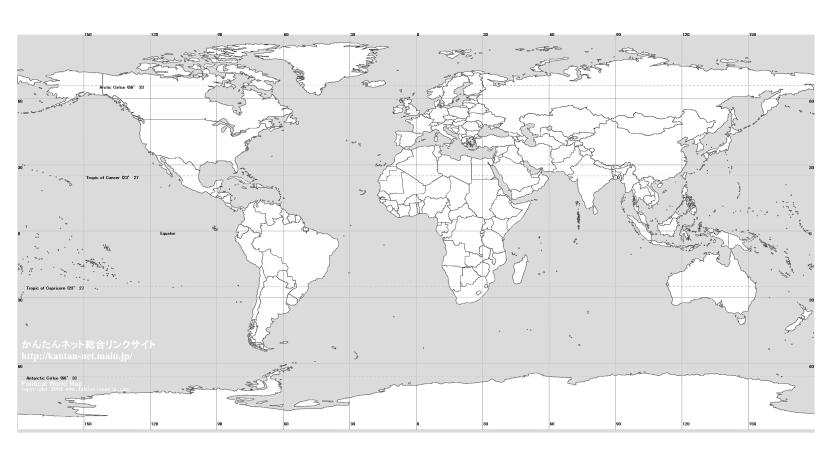 DějepisOpakování – ŘeckoShlédnout video: 	https://www.youtube.com/watch?v=_VWTqeGXzic			https://www.youtube.com/watch?v=WCpas8x5uZEZopakovat pojmy: Kréta, Mykény, Homér, Sparta, Atény, řecko-perské války, Perikles, Alexandr Veliký, řecká věda a kulturaDobrovolný úkol Stopy historie:Řecké sloupyTypickým prvkem řecké architektury je sloup. Řekové stavěli tři typy sloupů, dórský, iónský a korintský. Tvým úkolem je najít na budovách v Jindřichově Hradci tyto tři typy sloupů a vyfotit se u nich. To znamená u jednoho dórského, u jednoho iónského a u jednoho korintského sloupu (může to být i jen reliéf na fasádě budovy). Fotky jako obvykle pošlete na moji mailovou adresu.FyzikaElektrování třením – pročti str. 55 – 57,do sešitu vypracuj cv. 57/1 – Zkoumejte jen ty předměty, které máte doma.Zapiš si poznámky ručně do sešitu: (Po návratu do školy sešity vyberu a zkontroluji domácí přípravu.)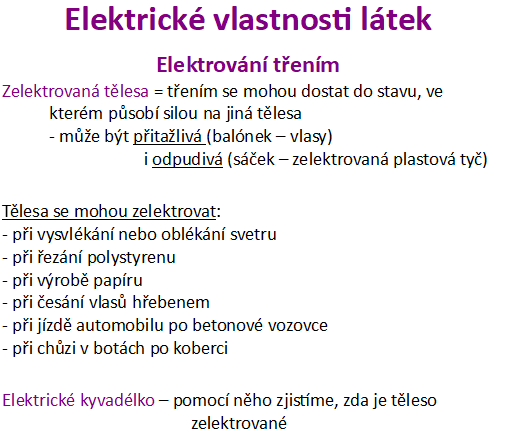 